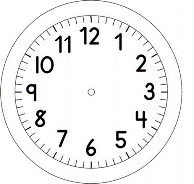 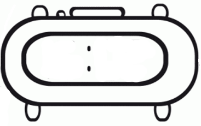 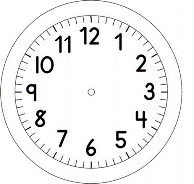 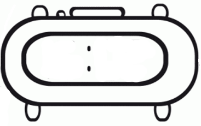 MATEMÁTICA DESCUBRA O SEGREDO E CONTINUE:INVENTE UMA SEQUÊNCIA E CONTINUE:MARQUE QUANTAS MÃOS E QUANTOS DEDOS CORRESPONDEM AO NÚMERO DE DENTES DOS ADULTOS.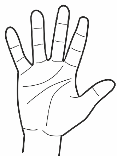 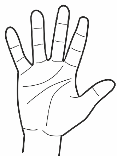 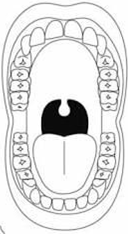 QUANTAS MÃOS COMPLETAS?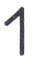 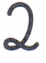 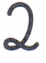 